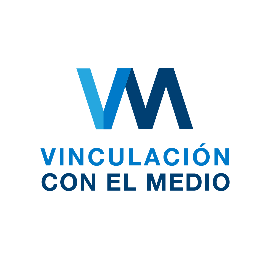 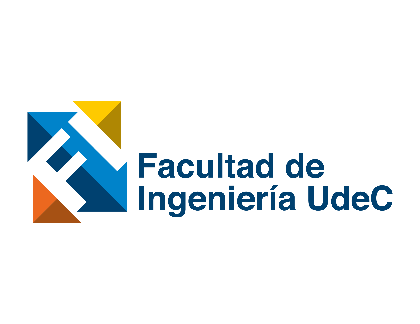 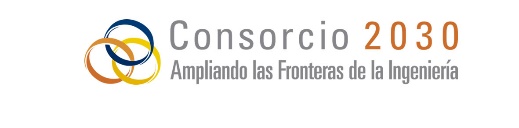 
BASES GENERALES DEL PROGRAMA
“APOYO A LA MOVILIDAD INTERNACIONAL ACADÉMICA. 
FACULTAD DE INGENIERÍA”CONVOCATORIA 2017Antecedentes generalesEl Programa de Apoyo a la Movilidad internacional Facultad de Ingeniería tiene como objetivo fomentar y apoyar la movilidad internacional de los académicos de la Facultad de Ingeniería, con vistas a a fortalecer los vínculos de colaboración con universidades, centros de investigación y desarrollo y empresas internacionales.Destinatarios de las becasEste programa de apoyo está destinado a académicos de la Facultad de Ingeniería con dedicación de jornada completa, en cualquiera de sus categorías.FinanciamientoEl apoyo considera un financiamiento máximo de $1.500.000 que pueden ser utilizados para pasajes y gastos de estadía.La gestión de pago de hospedaje, traslados y alimentación para la estadía deberá cumplir con los requerimientos de rendición que se establecen en el Contrato de Movilidad Internacional. Requisitos de postulacióna.	Se entregará apoyo financiero a pasantías de académicos en universidades, centros de investigación y desarrollo o empresas internacionales.b.	Los académicos que tengan la categoría de Director o Investigador principal en algún proyecto con financiamiento externo, no podrán solicitar financiamiento para los mismos ítems financiados. c.	Contar con la aprobación formal del Director de Departamento de la propuesta de movilidad que desea realizar.d.	Presentar una carta u otro documento de apoyo de la institución extranjera  en la cual se desea realizar la pasantía.e.	La postulación deberá entregar antecedentes sobre la institución, programa de trabajo y justificación académica de las actividades a realizar.f.	La institución extranjera debe contar con convenio vigente de movilidad estudiantil con la Universidad de Concepción.g.	La estadía debe ser superior a tres semanas.Documentación a presentar:CV Normalizado actualizadoFormulario de postulación en el formato entregado.Carta de invitación de la institución extranjera.Carta de apoyo el Director de Departamento.PlazosEl plazo para el envío de postulaciones para este concurso vence impostergablemente el día 16 de Junio de 2017.Los documentos de postulación deberán ser consolidados en un archivo digital PDF y luego ser enviados al correo vinculación2030udec@gmail.com con el asunto Postulación beca movilidad académica FI, indicando el nombre del/la postulante.Los resultados de esta convocatoria se darán a conocer el día 30 de Junio 2017.SelecciónLa comisión de evaluación será integrada por un grupo de estudio seleccionado por el Decano de la Facultad de Ingeniería, la cual considerará los siguientes criterios de evaluación:Antecedentes académicos del/la postulanteCalidad de la institución extranjeraImpacto académico y coherencia con los objetivos estratégicos del Departamento y de la Facultad de Ingeniería Aspectos generalesAquellos académicos que resulten seleccionados y acepten las condiciones establecidas por este programa, deberán firmar un Contrato de Apoyo a la Movilidad Internacional FI, donde se explicitan las condiciones de adjudicación y procedimientos generales de rendición de cuentas.Los gastos que excedan el monto máximo otorgado o que no sean cubiertos por este programa son responsabilidad del académico.La rendición de gastos se deberá realizar respetando los requerimientos establecidos por el Contrato de Apoyo a la Movilidad Internacional FI.Tras 15 días hábiles desde la finalización de la actividad de movilidad, deberá presentar un informe que describa lo desarrollado, donde se detallen las actividades realizadas y los logros obtenidos asociándolos a los productos esperados presentados en la postulación. Dicho informe será entregado al Director de Departamento, con copia al Sr. Decano de la Facultad de Ingeniería. FORMATO DE POSTULACIÓNNOMBRE DEL /LA POSTULANTEDEPARTAMENTOINSTITUCION DONDE REALIZARÁ SU PASANTIANOMBRE Y CORREO ELECTRONICO DE LA PERSONA DE CONTACTO EN LA INSTITUCION EXTRANJERADESCRIPCION GENERAL DE DICHA INSTITUCIONOBJETIVO DE LA PASANTIAPROGRAMA DE ACTIVIDADESJUSTIFICACION E IMPACTO ACADEMICO ESPERADOOTROS ANTECEDENTES RELEVANTES